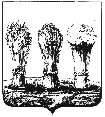    УПРАВЛЕНИЕ ОБРАЗОВАНИЯ ГОРОДА ПЕНЗЫМуниципальное бюджетное общеобразовательное учреждениесредняя общеобразовательная школа № 59  г. Пензы(МБОУ СОШ № 59 г. Пензы)П Р И К А З14.09.2022г.				                                                       №    210-оп  	                          О запрете сбора денежных средствВо исполнение распоряжения Министра образования Пензенской области от 09.09.2022г. № 4905нн/01-15, руководствуясь Уставом МБОУ СОШ № 59 г. Пензы,  ПРИКАЗЫВАЮ:Учителям-предметникам под персональную ответственность  запретить сбор денежных средств с родителей обучающихся на технические средства в кабинет, на покупку учебников, учебных пособий (в том числе рабочих тетрадей, прописей).2. Классным руководителям 1-11 классов под персональную ответственность:2.1. Запретить сбор денежных средств с родителей обучающихся на классные общешкольные нужды (питьевая вода, туалетная бумага, мыло), на покупку различных материальных средств для проведения внеклассных мероприятий.2.2. Классные мероприятия, в том числе выпускные в 4-х, 9-х и 11-х классах,  продумывать таким образом, чтобы денежных средств не требовалось.2.3. Запретить сбор денежных средств на текущий ремонт класса, приобретение технических средств, средств на уборку классов и территорий, закрепленных за классом.2.4. Довести до родительской общественности данный приказ.3. Агеевой К.А. разместить данный приказ на официальном сайте школы.          4 . Контроль за исполнением настоящего приказа оставляю за собой.Директор						И.Н. Орлова№ п/пКлассФИО классного руководителяПодпись в ознакомлении1аБаклашкина Софья Александровна1бКондюрина Анастасия Александровна1вМартынова Татьяна Петровна1гМатренина Татьяна Эдуардовна1дЛазарева Елена Геннадьевна2аЖенина Любовь Николаевна 2бПетрунина Наталья Юрьевна 2вРжевская Оксана Викторовна 2гАгеева Кристина Алексеевна 2дБосамыкина Анастасия Алексеевна 3аНиколаева Татьяна Михайловна 3бКруглова Ирина Дмитриевна3вЛахтина Светлана Викторовна3гКолобкова Ирина Васильевна4аКленина Елена Николаевна4б Пиявина Анна Сергеевна4вАхмыстова Ольга Викторовна4гАлферьева Галина Викторовна5аЕгорцева Инга Николаевна5бАброськина Татьяна Владимировна5вЖирадкова Наталья Александровна6аБобко Елена Васильевна6бВоробьева Елена Александровна 6вКонакова Марина Юрьевна7аКожевникова Юлия Алексеевна7бЗайцев Сергей Сергеевич 7вПутилова Ольга Алексеевна8аХмелевская Надежда Николаевна8бНоскова Виктория Сергеевна8вГорбачева Светлана Николаевна9аБеляева Елена Евгеньевна9БВишнякова Светлана Викторовна 9вЩербакова Елена Петровна9гСидорина Лариса Петровна 10аНестерова Ирина Валентиновна 10бЧунина Кира Юрьевна 11аАфонина Елена Владимировна11бАлферьева Инна Валентиновна